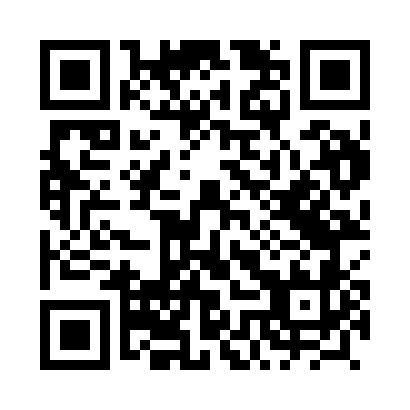 Prayer times for Czernczyce, PolandWed 1 May 2024 - Fri 31 May 2024High Latitude Method: Angle Based RulePrayer Calculation Method: Muslim World LeagueAsar Calculation Method: HanafiPrayer times provided by https://www.salahtimes.comDateDayFajrSunriseDhuhrAsrMaghribIsha1Wed2:565:2412:495:568:1510:322Thu2:535:2212:495:578:1610:353Fri2:495:2012:495:588:1810:384Sat2:465:1812:495:598:2010:415Sun2:425:1712:486:008:2110:446Mon2:385:1512:486:018:2310:477Tue2:355:1312:486:028:2410:518Wed2:345:1112:486:028:2610:549Thu2:335:1012:486:038:2710:5510Fri2:325:0812:486:048:2910:5611Sat2:325:0712:486:058:3110:5712Sun2:315:0512:486:068:3210:5713Mon2:315:0412:486:078:3410:5814Tue2:305:0212:486:088:3510:5915Wed2:295:0112:486:098:3710:5916Thu2:294:5912:486:108:3811:0017Fri2:284:5812:486:118:3911:0118Sat2:284:5612:486:118:4111:0119Sun2:274:5512:486:128:4211:0220Mon2:274:5412:486:138:4411:0321Tue2:264:5212:486:148:4511:0322Wed2:264:5112:496:158:4611:0423Thu2:254:5012:496:158:4811:0424Fri2:254:4912:496:168:4911:0525Sat2:254:4812:496:178:5011:0626Sun2:244:4712:496:188:5211:0627Mon2:244:4612:496:188:5311:0728Tue2:244:4512:496:198:5411:0729Wed2:234:4412:496:208:5511:0830Thu2:234:4312:496:218:5611:0931Fri2:234:4212:506:218:5711:09